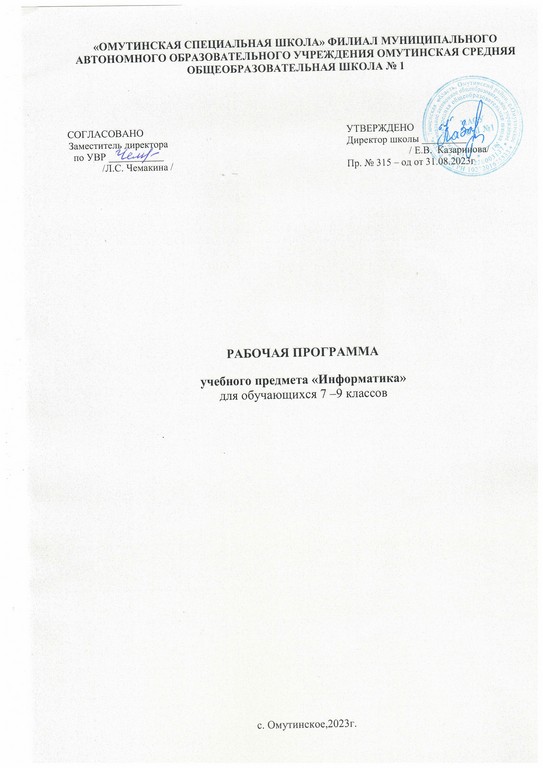 Планируемые результаты изучения учебного предметаПредметные результаты связаны с овладением обучающимися содержанием образовательной области и характеризуют достижения
обучающихся в усвоении знаний и умений, способность их применять в практической деятельности.Основными критериями оценки планируемых результатов являются соответствие / несоответствие науке и практике; прочность усвоения (полнота и надежность). Чем больше верно выполненных заданий к общему объему, тем выше показатель надежности полученных результатов. Результаты, продемонстрированные учеником, соотносятся с оценками следующим образом:Контроль предметных ЗУН предусматривает выявление индивидуальной динамики прочности усвоения предмета обучающимся, выставляются оценки, которые стимулируют учебную и практическую деятельность, оказывают положительное влияние на формирование жизненных компетенций. Личностные, метапредметные и предметные результаты освоения учебного предметаЛичностныепринятие и освоение социальной роли обучающегося, формирование и развитие социально значимых мотивов учебной деятельности;развитие навыков сотрудничества со взрослыми и сверстниками в разных социальных ситуациях, умения избегать конфликтов и находить выходы из спорных ситуаций, умения сравнивать поступки героев литературных произведений со своими собственными поступками;развитие этических чувств, доброжелательности и эмоционально-нравственной отзывчивости, понимания и сопереживания чувствам других людей средствами литературных произведений; владение навыками коммуникации и принятыми ритуалами социального взаимодействия;способность к осмыслению социального окружения, своего места в нем, принятие соответствующих возрасту ценностей и социальных ролей;развитие адекватных представлений о собственных возможностях, о насущно необходимом жизнеобеспечении;наличие мотивации к труду, работе на результат;овладение начальными навыками адаптации в динамично изменяющемся и развивающемся мире;осознание себя как гражданина России; формирование чувства гордости за свою Родину, российский народ и историю России;формирование уважительного отношения к иному мнению, истории и культуре других народов средствами литературных произведений.Предметные Минимальный уровень:представление о персональном компьютере как техническом средстве, его основных устройствах и их назначении; выполнение элементарных действий с компьютером и другими средствами ИКТ, используя безопасные для органов зрения, нервной системы, опорно-двигательного аппарата эргономичные приёмы работы; выполнение компенсирующих физических упражнений (мини-зарядка);пользование компьютером для решения доступных учебных задач с простыми информационными объектами (текстами, рисунками и др.).Достаточный уровень:представление о персональном компьютере как техническом средстве, его основных устройствах и их назначении; выполнение элементарных действий с компьютером и другими средствами ИКТ, используя безопасные для органов зрения, нервной системы, опорно-двигательного аппарата эргономичные приёмы работы; выполнение компенсирующих физических упражнений (мини-зарядка);пользование компьютером для решения доступных учебных задач с простыми информационными объектами (текстами, рисунками и др.), доступными электронными ресурсами;пользование компьютером для поиска, получения, хранения, воспроизведения и передачи необходимой информации;запись (фиксация) выборочной информации об окружающем мире и о себе самом с помощью инструментов ИКТ.Метапредметные результаты:умение самостоятельно определять цели своего обучения, ставить и формулировать для себя новые задачи в учёбе и познавательной деятельности, развивать мотивы и интересы своей познавательной деятельности;смысловое чтение;умение осознанно использовать речевые средства в соответствии с задачей коммуникации; владение устной и письменной речью;формирование и развитие компетентности в области использования информационно-коммуникационных технологий (далее ИКТ-компетенции).Тематическое планирование 7 классТематическое планирование 8 классТематическое планирование 9 класс№ урокаТема урокаКол-во часовМодульвоспитанияДата 1 ЧЕТВЕРТЬ1 ЧЕТВЕРТЬ1 ЧЕТВЕРТЬРаздел 1. Техника безопасности при работе с компьютером. Сведения из истории развития компьютерных технологий.Раздел 1. Техника безопасности при работе с компьютером. Сведения из истории развития компьютерных технологий.Раздел 1. Техника безопасности при работе с компьютером. Сведения из истории развития компьютерных технологий.1Техника безопасности при работе на ПК.1  Модуль«Школьный    урок»2Совершенствование	ПК,	современные	компьютерныетехнологии.1Раздел 2. Что такое компьютер.Раздел 2. Что такое компьютер.Раздел 2. Что такое компьютер.3Что «умеют» компьютеры.14Устройство	компьютера	(системный	блок,	монитор,клавиатура, мышь).Раздел 3. Устройство компьютера.Раздел 3. Устройство компьютера.Раздел 3. Устройство компьютера.5Знакомство с клавиатурой. Алфавитные клавиши.1Модуль«Школьный    урок»6Знакомство с клавиатурой. Алфавитные клавиши.17Обучение	работе	с манипулятором «мышь»	(левая иправая кнопка).18Обучение	работе	с манипулятором «мышь»	(левая иправая кнопка).19Заглавные и прописные	символы русского алфавита.Цифровые клавиши.12 ЧЕТВЕРТЬ2 ЧЕТВЕРТЬ2 ЧЕТВЕРТЬ10Заглавные и прописные	символы русского алфавита.Цифровые клавиши.1Модуль«Школьный    урок»11Числа и цифры. Знаки и символы: «+»; «-»; «=».112Клавиши управления курсором.113Клавиши: пробел, Shift, Enter, Backspace, Delete.114Клавиши: пробел, Shift, Enter, Backspace, Delete.115Системный блок:  процессор, жѐсткий диск, оперативнаяпамять, карта памяти.116Системный блок: процессор, жѐсткий диск, оперативнаяпамять, карта памяти.13 ЧЕТВЕРТЬ3 ЧЕТВЕРТЬ3 ЧЕТВЕРТЬРаздел 4. Графический редактор.Раздел 4. Графический редактор.Раздел 4. Графический редактор.Модуль«Школьный    урок»17Запуск программы Paint.118Запуск программы Paint.119Окно графического редактора Paint: название файла, панель инструментов, строка меню, палитра, полосы прокрутки.120Окно графического редактора Paint: название файла, панель инструментов, строка меню, палитра, полосы прокрутки121Работа с инструментами (карандаш, кисть, прямая и кривая линии, эллипс, прямоугольник, многоугольник, ластик).122Отмена внесѐнных изменений.123Сохранение, копирование, раскрашивание рисунка.124Сохранение, копирование, раскрашивание рисунка.125Сохранение, копирование, раскрашивание рисунка.126Запуск программы Word. Окно текстового редактора:название документа, строка меню, панель инструментов, панель форматирования.14 ЧЕТВЕРТЬМодуль«Школьный    урок»27Кнопка свернуть. Кнопка закрыть.128Курсор, текстовое поле, линейки, полосы прокрутки.129Набор текста. Исправление ошибок.130Выделение фрагментов текста. Шрифт. Размер шрифта.1314 кнопки для выравнивания текста: по левому, правомукраю; по центру; по ширине страницы.132Кнопка, для выделения текста более жирным,наклонным шрифтом.133Кнопка для подчѐркивания выделенного фрагментатекста. 134Изменение цвета текста.1№ урокаТема урокаКол-во часовМодульвоспитанияДата 1 ЧЕТВЕРТЬ1 ЧЕТВЕРТЬ1 ЧЕТВЕРТЬ1 ЧЕТВЕРТЬРаздел 1. Правила техники безопасности при работе с компьютеромРаздел 1. Правила техники безопасности при работе с компьютеромРаздел 1. Правила техники безопасности при работе с компьютеромРаздел 1. Правила техники безопасности при работе с компьютером1Персональный компьютер - универсальное устройство для работы с информацией.1Модуль«Школьный    урок»2Программное и аппаратное обеспечение компьютера.1Раздел 2. Устройство компьютераРаздел 2. Устройство компьютераРаздел 2. Устройство компьютераРаздел 2. Устройство компьютера3Программы и файлы. СD и DVD диски.14Работа	с	мышью.	Левая,	правая клавиша	мыши, колѐсико. Курсор.15Вид курсора в зависимости от задачи16Клавиши управления курсором. Клавиши: пробел, Shift, Enter, Backspace, Caps Lock, Delete.17Монитор персонального компьютера.18Периферийные устройства ввода и вывода информации.19Операционная система.12 ЧЕТВЕРТЬМодуль«Школьный    урок»10Организация	данных	в	системе Windows.	Создание папок и файлов.111Нахождение нужного файла через проводник или через функцию Поиск.112Нахождение нужного файла через проводник или через функцию Поиск.1Раздел 3. Текстовый редактор Word13Запуск программы Word. Внешний вид программы Word.114Запуск программы Word. Внешний вид программы Word.115Создание документа.116Создание документа.13 ЧЕТВЕРТЬМодуль«Школьный    урок»17Панель форматирования, вкладка «Главная».118Панель форматирования, вкладка «Главная».119Буфер обмена (копировать, вставить, вырезать).120Буфер обмена (копировать, вставить, вырезать).121Шрифт, абзац, стили, редактирование. Набор текста.122Шрифт, абзац, стили, редактирование. Набор текста.123Оформление заголовка текста.124WordArt – одна из функций текстового редактора Word.125WordArt – одна из функций текстового редактора Word.126Применение различных вариантов оформлениязаголовка текста, буквицы в начале текста.14 ЧЕТВЕРТЬМодуль«Школьный    урок»27Текстовый редактор Word. Вкладка «Вставка».128Текстовый редактор Word. Вкладка «Вставка».129Оформление текста картинками. Сборник изображений ClipArt.130Оформление текста картинками. Сборник изображений ClipArt.131Оформление титульного листа. Надпись титульной страницы132Оформление титульного листа.Надпись титульной страницы133Фигуры (геометрические фигуры, линии, фигурные стрелки, звѐзды и ленты).134Фигуры	(геометрические	фигуры, линии,	фигурныестрелки, звѐзды и ленты).1№ урокаТема урокаТема урокаКол-во часовМодульвоспитанияДата 1 ЧЕТВЕРТЬ1 ЧЕТВЕРТЬ1 ЧЕТВЕРТЬ1 ЧЕТВЕРТЬРаздел 1. Техника безопасности при работе с компьютеромРаздел 1. Техника безопасности при работе с компьютеромРаздел 1. Техника безопасности при работе с компьютеромРаздел 1. Техника безопасности при работе с компьютером1Техника безопасности при работе на ПК.11Модуль«Школьный    урок»2Персональный компьютер - универсальное устройстводля работы с информацией.11Раздел 2. Программа PowerPointРаздел 2. Программа PowerPointРаздел 2. Программа PowerPointРаздел 2. Программа PowerPoint3Слайды. Создание слайдов.Слайды. Создание слайдов.14Слайды. Создание слайдов.Слайды. Создание слайдов.15Дизайн. Работа с фигурами. Вставка.Дизайн. Работа с фигурами. Вставка.16Дизайн. Работа с фигурами. Вставка.Дизайн. Работа с фигурами. Вставка.17Работа с текстом. Анимация.Работа с текстом. Анимация.18Работа с текстом. Анимация.Работа с текстом. Анимация.19Настройка анимации.Настройка анимации.12 ЧЕТВЕРТЬ2 ЧЕТВЕРТЬ2 ЧЕТВЕРТЬ2 ЧЕТВЕРТЬ10Настройка анимации.Настройка анимации.1Модуль«Школьный    урок»11Эффект Вход, Выделение, Выход, Пути перемещения.Эффект Вход, Выделение, Выход, Пути перемещения.112Эффект Вход, Выделение, Выход, Пути перемещения.Эффект Вход, Выделение, Выход, Пути перемещения.1Раздел 3. Портфолио ученикаРаздел 3. Портфолио ученикаРаздел 3. Портфолио ученикаРаздел 3. Портфолио ученика13Что такое презентация.Что такое презентация.114Портфолио ученика. Титульный лист.Портфолио ученика. Титульный лист.115Создание слайда. Дизайн.Создание слайда. Дизайн.116Оформление заголовка, подзаголовка.Оформление заголовка, подзаголовка.13 ЧЕТВЕРТЬ3 ЧЕТВЕРТЬМодуль«Школьный    урок»17Выбор картинки. Выбор эффекта.Выбор картинки. Выбор эффекта.118Страницы Моѐ имя, Мои друзья, Моя семья, Моилюбимые учителя Распорядок дня. Мои учебные успехи.Страницы Моѐ имя, Мои друзья, Моя семья, Моилюбимые учителя Распорядок дня. Мои учебные успехи.119Просмотр презентаций учащихся. Анализ и оценкапрезентаций.Просмотр презентаций учащихся. Анализ и оценкапрезентаций.1Раздел 4. Сеть ИнтернетРаздел 4. Сеть Интернет20Общее представление о компьютерной сети.Общее представление о компьютерной сети.121Интернет как среда общения с помощью компьютера.Интернет как среда общения с помощью компьютера.122Структура сети Интернет.Структура сети Интернет.123Службы сети ИнтернетСлужбы сети Интернет124Подключение к сети Интернет. Запуск Обозревателя.Подключение к сети Интернет. Запуск Обозревателя.125Первый выход в WWW.Первый выход в WWW.126Навигация в WWW. Сохранение Web-страниц.Навигация в WWW. Сохранение Web-страниц.14 ЧЕТВЕРТЬ4 ЧЕТВЕРТЬМодуль«Школьный    урок»27Поиск информации в WWW. Технология поиска всистеме Яндекс.Поиск информации в WWW. Технология поиска всистеме Яндекс.1Раздел 5. Электронная почта Раздел 5. Электронная почта 28Основные понятия и термины электронной почты.Основные понятия и термины электронной почты.129Основные понятия и термины электронной почты.Основные понятия и термины электронной почты.130Почтовые программы.Почтовые программы.131Почтовые программы.Почтовые программы.132Получение сообщений.Получение сообщений.133Подготовка и отправка сообщений.Подготовка и отправка сообщений.134Подготовка и отправка сообщений.Подготовка и отправка сообщений.1